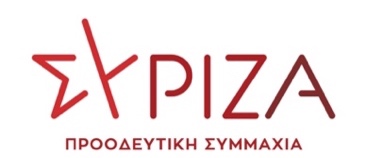 Προς το Προεδρείο της Βουλής των ΕλλήνωνΑΝΑΦΟΡΑ- προς τον υπουργό Αγροτικής Ανάπτυξης & ΤροφίμωνΘΕΜΑ: «Άμεσα μέτρα θωράκισης & ενίσχυσης της βιολογικής μελισσοκομίας»Μια σειρά από ζητήματα για το μέλλον της βιολογικής μελισσοκομίας θέτει το Σωματείο Βιολογικών Μελισσοκόμων Ελλάδας (ΣΒΜΕ). Μεταξύ αυτών, ζητά την άμεση θωράκιση του κλάδου απέναντι στον αθέμιτο ανταγωνισμό άλλων κρατών-μελών της ΕΕ, τη θέσπιση κοινού πλαισίου για όλους του Οργανισμούς Ελέγχου & Πιστοποίησης (ΟΕΠ), βάσει του οποίου θα καθορίζονται οι ελάχιστες κοινές πρακτικές αναφορικά με την έκδοση πιστοποιητικού βιολογικής μελισσοκομίας. Επιπλέον το Σωματείο έχει καταθέσει συγκεκριμένες προτάσεις για τον τρόπο ελέγχου και λειτουργίας του ΕΛΓΟ «ΔΗΜΗΤΡΑ» ως προς τους ΟΕΠ, όπως και για τον καθορισμό ποσόστωσης του αριθμού βιομελισσοκόμων που δύναται να ελέγχει ο επιθεωρητής του ΟΕΠ ανά περιοχή και ανά χρονικό διάστημα. Σε δελτίο τύπου του ΣΒΜΕ, έπειτα από συνάντηση στο υπουργείο Αγροτικής Ανάπτυξης & Τροφίμων, τονίζεται πως ο κλάδος της μελισσοκομίας κινδυνεύει με τραγική υποβάθμιση και πως πλέον δεν υπάρχουν περιθώρια για κωλυσιεργία και καθυστερήσεις.Επισυνάπτεται το σχετικό δελτίο τύπου. Παρακαλούμε για την απάντηση, τις σχετικές ενέργειες, την ενημέρωση της Βουλής και του Σωματείου Βιολογικών Μελισσοκόμων Ελλάδας.Ιωάννινα, 22 Νοεμβρίου 2022Η καταθέτουσα βουλευτήςΤζούφη Μερόπη